Преодоление симптомов гиперсаливации у детей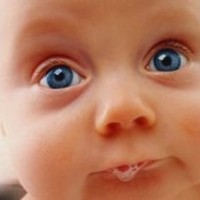 Причины гиперсаливации.Гиперсаливация (слюнотечение, птиализм) – это увеличенная секреция слюнных желез, наблюдаемая, как правило, у детей 3-6 мес. В случае если гиперсаливация проявляется в уже более старшем возрасте, этот дефект принято считать заболеванием, приносящем массу неприятных ощущений и беспокойств. В большинстве случаев, данное физиологическое явление связано с нарушением иннервации (подвижности) мышц речевого аппарата, и наблюдается вследствие нарушения рефлекса глотания.Предварительная работа. Ребенка необходимо научить  глотать, с сомкнутыми губами, подсасывать слюну, как в нормальном положении, так и с запрокинутой головой. Перед выполнением каждого артикуляционного движения ребенку необходимо напомнить о том, что необходимо проглотить слюну. Следует постоянно держать под контролем положение рта ребенка и при малейшей необходимости напоминать ему о том, что когда он не разговаривает и не ест, рот должен быть закрыт. Необходимо чтобы у ребенка самостоятельно сформировалось дифференцированное чувство мокрого и сухого подбородка. Во время проведения занятий через определенные временные промежутки следует делать паузы, предлагая ребенку сглатывать слюну.Основной этап.Криотерапия. Данное упражнение заключается в поочередном прикладывании кусочка льда к расположенным по контуру губ шести точкам (показано на рисунке). Длительность удерживания кусочка льда на точках может колебаться от пяти секунд до 1 мин.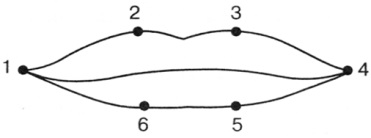 2. Полоскание полости рта. Предварительно удостоверившись в отсутствии у ребенка аллергических реакций, проводится полоскание полости рта с использованием таких лекарственных трав как тысячелистник, кора дуба, настой шиповника. Помимо этого проводится поэтапное полоскание горла жидким/густым киселем, кефиром, минеральной водой.3. Логопедический массаж. В районе подчелюстной ямки на протяжениипяти секунд делать легкие вибрирующие движения указательным пальцем (точечный массаж). 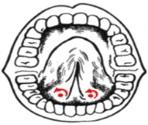 В расположенных под языком двух точках необходимо одновременно средним и указательным пальцами проводить точечный массаж. Вращательные движения следует осуществлять на протяжении не более десяти секунд против часовой стрелки.В месте смыкания челюстных костей необходимо найти под козелками ушей параллельные точки и делать по данным точкам круговые движения указательными пальцами по часовой стрелке на протяжении пяти минут (2.5 минуты с плотно закрытым ртом, 2.5 минуты – с широко открытым). После этого необходимо произвести массаж мягкого неба, который заключается в проведении разминающих и поглаживающих движений указательным пальцем (или не большим Чупа-Чупсом) по средней линии мягкого и твердого неба, начиная от верхних резцов до самой увули.4. Жевание твердой пищи.5. Динамические и статические артикуляционные и мимические упражнения:- Имитация глотания, жевания и зевания с запрокинутой головой (имитацию глотания и жевания рекомендовано проводить с закрытым ртом).- Необходимо достаточно широко открыть рот и в таком положении его удерживать на протяжении пяти секунд. Затем закрыть рот. Во время выполнения упражнения язык должен спокойно лежать на дне ротовой полости.-  Следует удерживать губами пузырьки из-под различных лекарств, коктейльные трубочки различных диаметров, полоску бумаги.- Одновременно надувать обе щеки, после чего втягивать щеки в ротовую полость попеременно при сомкнутых губах и открытом рте.- Надувать и сдувать попеременно обе щеки (4-5 повторений).- Предварительно свернув язык трубочкой, всасывать воздух через образовавшееся отверстие6. Активация мышц с использованием хлебного шарика или меда. На кончик языка положить хлебный шарик и сделать с усилием глотательные движения. Капнуть на кончик языка капельку меда, после чего языком делать возвратно поступательные движения.7. Дыхательные упражнения. В высокий стакан не до верха налить воды, после чего взять трубочку для сока (каждый раз разной толщины) и дуть в нее, следя, чтобы у ребенка не надувались щеки.    Помните! Своевременная помощь поможет избежать, вашему ребёнку, речевых нарушений в дальнейшем!                                 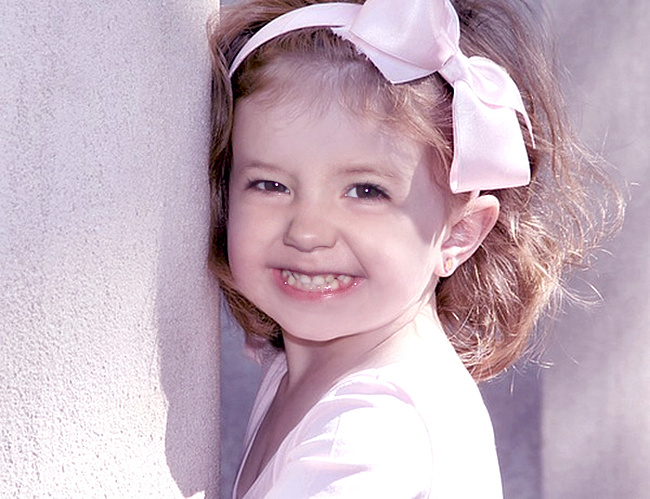 Консультация для родителейВыполнена учителем-логопедом МКДОУ «Одуванчик»П.Турма, Иркутская обл., Братский р-он.Решетниковой Юлией Павловной